１／目　　的　　中学生から一般の方を対象に、ビーチバレーを大いに楽しむ機会を　　　　　　　　提供することによって、バレーボール愛好者のコミュニケーションを図ります。また、地域社会との親善や健康 ・ 体力の向上を図るとともに、競技の普及・振興に寄与することを目的とします。２／主　　催　 　芦北町 　３／共　　催 　　熊本県バレーボール協会 ・ テレビ熊本４／主　　管　　 ビーチバレー inくまもと実行委員会５／特別協賛　 　東洋水産株式会社６／後援(予定)　　熊本県教育委員会 ・ 芦北町教育委員会 ・ 芦北町観光協会 ７／期　　日　　 ■予選大会（鶴ヶ浜海水浴場・マリンパークビーチで同時開催）                   平成 30年 ７月 7日（土）　　　　　　　　　　受　  付　 ８：００  ～   ８：４５ 　　　　　　　　 　 開 始 式　 ９：００  ～   ９：２０　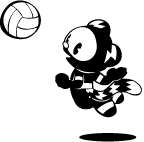                     試合開始　 ９：３０  ～　　　　　　　　 ■決勝大会（鶴ヶ浜海水浴場で開催）　 　 　　　　　　 平成 30年 ７月 8日（日）          　　　　　受    付 　８：００　～　８：３０　　　　　　　　 　 開 会 式　 ８：４５　～　９：１５　　　　　　　　　　試合開始 　９：３０　～●開会までに受付が終了していないチームは＜棄権＞とみなします。●少雨決行です。大会本部が可否を決定します。●荒天による中止の場合は、TKUで午前６時以降に告知放送をします。　また、ご登録のメールやTKUのホームページでお知らせします。８／会　　場　　  芦北町　鶴ヶ浜海水浴場 及び マリンパークビーチ９／競技方法　　トーナメント方式 （１セットマッチ・デュースなし）　　　　　　　　　■予選大会／ラリーポイント　２１点先取　　　　　　　　　■決勝大会／ラリーポイント　２１点先取　※決勝戦のみ  ２５点先取10／募集種目　　（Ａ）男子２人制  ※高校生以上9／募集種目　　　（Ｂ）男子４人制  ※中学生以上／成人の引率者が必要。9／募集種目　　　（Ｃ）女子４人制  ※中学生以上／成人の引率者が必要。9／募集種目　　　（Ｄ）男女混合４人制〔男２人 ・ 女２人〕  ※高校生以上11／決勝大会進出チーム数　　　　　　　　　■男子２人制  　　ベスト   ８　　　　　　　　■男子４人制      ベスト １６　　　　　　　　　■女子４人制  　　ベスト １６　　　　　　　　■男女混合４人制  ベスト １６12／表　　彰　　 各種目 決勝トーナメントの優勝 ・ 準優勝 ・ ３位チーム　　　　　　　　　そのほか、『ベストスマイル賞』や、特別番組内で『ベストドレッサー賞』などを予定しています。13／アトラクションなど　●ビーチフラッグスやベストスマイルコンテストなどを用意しています。14／お申し込み　FAX　または　ＴＫＵのホームページ特設入力フォームからお願いします。※複数チームご応募の際は、ＦＡＸにてお申込ください。FAX番号：０９６－３２３－６８５４●やむなく郵送の場合も必ずFAX送信票を同封して下さい。〒８６１－５５９２　ＴＫＵテレビ熊本 事業部『ビーチバレー ｉｎ くまもと』大会事務局 宛【申込時　注意事項】　	 ●チーム名は『６文字以内』（漢字／カタカナ／ひらがな／英数字のみ、　★♥などの記号は不可）、差別用語・放送禁止用語・他人が不快に感じる用語等を使用したチーム名は受け付けることが出来ません。　　●事務局が〈不適当〉と判断した場合は、チーム名の変更をお願いすることがあります。　　●同一のチーム名で応募があった場合は、先に応募いただいた方を優先致します。申し込み後に、（FAX・ネット・郵送すべて）必ず確認のお電話をお願い致しますテレビ熊本 事業部『ビーチバレー ｉｎ くまもと』大会事務局電話番号：０９６－３５１－１１４０			　　　　　　　　　　　　（平日のみ／10:00～17:00）	　●締め切り後、テストを兼ねて事務局からメールを送信します。必ず返信願います。【参加料】　　２人制：１ チーム  　３，０００ 円 （保険料 ・ 駐車料金 等 含む）　　４人制：１ チーム  　６，０００ 円 （保険料 ・ 駐車料金 等 含む）　　●参加料のお支払いは『郵便振替』に限ります。　　●『 ビーチバレー ｉｎ くまもと 』同封の専用振替用紙、もしくは郵便局窓口の『 郵便振替払込請求書 兼 受領証 』にて        （郵便口座）　０１７９０－８－４０８３３ までご送金下さい。　　●振込手数料は、各自でご負担をお願い致します。【振替用紙の記入要項】●『加入者名』欄に 『ビーチバレー ｉｎ くまもと』 とご記入下さい。●『ご依頼人』欄に 『チームの代表者名』 をご記入下さい。     　　※中学生チームの場合は、『引率者名（成人に限る）』をご記入下さい。　　●『通信欄』に 参加種目（例：男子２人制　等）とチーム名をご記入下さい。　参加料の振込をもって 参加の受付完了となります。　　　  ※郵便振替以外でのお申し込みは、受け付けることが出来ません。　　  ※お申し込み多数の場合は抽選とし、もれたチームの参加料は返金致します。　　  ※チームの事情により、参加をキャンセルされた場合の返金は一切出来ません。※同一の代表者で複数のチームが出場される場合は、まとめてご入金できます。　　　　その際は、必ず通信欄に種目・チーム名・チーム数をはっきりとご記入下さい。15／参加申込書 及び 参加料振込の締切日　  　 平成 30 年 ６ 月 11日（月）17時　必着 16／ 注意事項（必ずお読み下さい）　　●申し込み締切日以降のメンバー変更、チーム名の変更は出来ません。    ●同一人物の複数チームへのエントリー及び出場は認められません。	 ●補欠の登録は出来ません（2人制の3人目、4人制の5人目等は不可）。　　●予選大会は各チームで 主審 ・ 線審 ・ 点示 をお願い致します。（各コートに事務局からスタッフがつきますので初心者の方でもご安心ください。）　　●２日目の決勝大会に勝ち進んだチームの棄権は、一切認められません。　　●上記の注意事項に違反された場合は、失格となります。　　●同じ団体から複数のチームをエントリーされる場合でも、組み合わせ抽選の      結果、同じ会場にならない場合もあります。あらかじめご了承下さい。　　●傷害保険は大会事務局で一括加入致しますが、各チーム・個人でも　　　ぜひご加入下さいますようお願い致します。●荒天による中止の場合でも、各自でご負担された旅費等のお支払いは一切出来ません。あらかじめご了承下さい。　　●組み合わせ抽選は、熊本県バレーボール協会と大会事務局で行います。　　●参加要項 ・ 組み合わせ表 ・ 駐車券などは６月下旬に大会事務局から    チームの代表者宛てに郵送致します。●緊急時には、係員の指示に従って、所定の位置に避難してください。17／お問い合わせ　　ご不明な点などございましたら下記事務局までお問い合わせください。【　株式会社テレビ熊本　事業部　℡ 096-351-1140　】